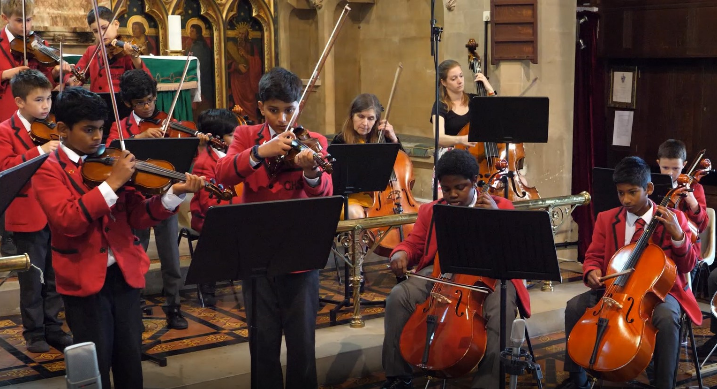 Cello/Double Bass Peripatetic TeacherAt Cumnor House School, we pride ourselves on encouraging a genuine love for learning. From a very young age, we support our children in their development of a sense of curiosity, open-mindedness, perseverance, reflection, and critical thinking. This thirst for growth and knowledge is one that stays with them throughout their school years, meaning they enter each stage of their lives best prepared for the challenges and opportunities ahead. We are seeking to appoint an experienced Cello/Double Bass Peripatetic teacher for September.The opportunity	Applications are welcome from enthusiastic, personable and suitably experienced Cello and Double Bass Peripatetic teachers for our thriving Music Department at Cumnor House Boys. The successful candidate will be comfortable teaching children aged 6 to 13 at a range of ability levels both individually (Cello and Double Bass) and in small groups as part of our Year 3 Instrument Scheme (which runs on a Tuesday afternoon). We are a fun and friendly department with hard-working students, and we are seeking a team-player who would also enjoy getting involved in the musical culture of the school through leading ensembles and supporting at concerts. There is also a possibility of further hours at our Cumnor House Girls’ site, including taster sessions with selected students with a view to building overall cellist numbers.Who are you?The successful candidate will ideally have prior experience working in a similar setting, be flexible, have an enthusiastic and caring attitude with the ability to engage with the children in a warm and supportive way. You will need to be an effective communicator who can use their initiative to provide a variety of engaging and stimulating lessons. You will need to be available on Tuesday afternoons for our Year 3 Instrument Scheme.RemunerationCompetitive rate depending upon qualifications and experienceProfessional DevelopmentApplication ProcessCompleted forms can be submitted electronically to music.dept@cumnorhouse.com or by post and marked for the attention of the Head of Music. All candidates are required to submit a completed application form – CV’s will not be accepted.Closing date for application: Thursday 16th June 12pm		Interviews: Date to be confirmedAddress: 168 Pampisford Road, South Croydon, Surrey, CR2 6DA